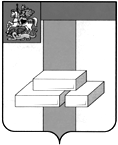 СОВЕТ ДЕПУТАТОВГОРОДСКОГО ОКРУГА ДОМОДЕДОВО МОСКОВСКОЙ ОБЛАСТИРЕШЕНИЕот  20.09.2021   № 1-4/1147О проекте решения Совета депутатовгородского округа Домодедово «О внесенииизменений и дополнений в Уставгородского округа ДомодедовоМосковской области»          Рассмотрев проект решения Совета депутатов городского округа Домодедово «О внесении изменений и дополнений в Устав городского округа Домодедово Московской области» и в соответствии с Федеральным законом от 06.10.2003 № 131-ФЗ «Об общих принципах организации местного самоуправления в Российской Федерации»,СОВЕТ ДЕПУТАТОВ ГОРОДСКОГО ОКРУГА РЕШИЛ:Принять за основу проект решения Совета депутатов городского округа Домодедово «О внесении изменений и дополнений в Устав городского округа Домодедово Московской области» согласно приложению.Опубликовать настоящее решение в установленном порядке.Председатель Совета депутатов                                           Главагородского округа                                                                  городского округа                          Л.П. Ковалевский                                                                       А.В. Двойных                      